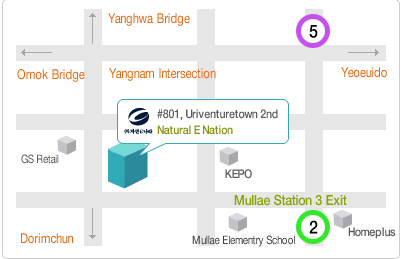 Listening Speaking Reading Grammar WritingListening Speaking Reading Grammar WritingListening Speaking Reading Grammar WritingListening Speaking Reading Grammar WritingListening Speaking Reading Grammar WritingListening Speaking Reading Grammar WritingListening Speaking Reading Grammar WritingListening Speaking Reading Grammar WritingListening Speaking Reading Grammar WritingTopic: Finding A WayTopic: Finding A WayTopic: Finding A WayTopic: Finding A WayTopic: Finding A WayTopic: Finding A WayTopic: Finding A WayTopic: Finding A WayTopic: Finding A WayInstructor:OliviaInstructor:OliviaStudents Competency Level Pre-intermediateStudents Competency Level Pre-intermediateStudents Competency Level Pre-intermediateNumber of Students:8Number of Students:8Number of Students:8Lesson Length:55 minutesMaterials: (List the Names of all materials used in the lesson. Materials must be shown at the end of this document)Colored pencilRole play Rough Map PictureBus stationHospitalBankLibraryPost officeMarketSchoolParkMuseumMaterials: (List the Names of all materials used in the lesson. Materials must be shown at the end of this document)Colored pencilRole play Rough Map PictureBus stationHospitalBankLibraryPost officeMarketSchoolParkMuseumMaterials: (List the Names of all materials used in the lesson. Materials must be shown at the end of this document)Colored pencilRole play Rough Map PictureBus stationHospitalBankLibraryPost officeMarketSchoolParkMuseumMaterials: (List the Names of all materials used in the lesson. Materials must be shown at the end of this document)Colored pencilRole play Rough Map PictureBus stationHospitalBankLibraryPost officeMarketSchoolParkMuseumMaterials: (List the Names of all materials used in the lesson. Materials must be shown at the end of this document)Colored pencilRole play Rough Map PictureBus stationHospitalBankLibraryPost officeMarketSchoolParkMuseumMaterials: (List the Names of all materials used in the lesson. Materials must be shown at the end of this document)Colored pencilRole play Rough Map PictureBus stationHospitalBankLibraryPost officeMarketSchoolParkMuseumMaterials: (List the Names of all materials used in the lesson. Materials must be shown at the end of this document)Colored pencilRole play Rough Map PictureBus stationHospitalBankLibraryPost officeMarketSchoolParkMuseumMaterials: (List the Names of all materials used in the lesson. Materials must be shown at the end of this document)Colored pencilRole play Rough Map PictureBus stationHospitalBankLibraryPost officeMarketSchoolParkMuseumMaterials: (List the Names of all materials used in the lesson. Materials must be shown at the end of this document)Colored pencilRole play Rough Map PictureBus stationHospitalBankLibraryPost officeMarketSchoolParkMuseumAims: (What students will be able to achieve by participating in the activities of the lesson. (Ss gain or get by doing…)By finding a way where they are going to reach, they can feel accomplishment.Improve their English speaking skills so that they can speak fluently, when they have to find a wayLearning about interaction with other students and feel comfortable each other.It is helpful for students to listen the expression which will be used to find a way.Aims: (What students will be able to achieve by participating in the activities of the lesson. (Ss gain or get by doing…)By finding a way where they are going to reach, they can feel accomplishment.Improve their English speaking skills so that they can speak fluently, when they have to find a wayLearning about interaction with other students and feel comfortable each other.It is helpful for students to listen the expression which will be used to find a way.Aims: (What students will be able to achieve by participating in the activities of the lesson. (Ss gain or get by doing…)By finding a way where they are going to reach, they can feel accomplishment.Improve their English speaking skills so that they can speak fluently, when they have to find a wayLearning about interaction with other students and feel comfortable each other.It is helpful for students to listen the expression which will be used to find a way.Aims: (What students will be able to achieve by participating in the activities of the lesson. (Ss gain or get by doing…)By finding a way where they are going to reach, they can feel accomplishment.Improve their English speaking skills so that they can speak fluently, when they have to find a wayLearning about interaction with other students and feel comfortable each other.It is helpful for students to listen the expression which will be used to find a way.Aims: (What students will be able to achieve by participating in the activities of the lesson. (Ss gain or get by doing…)By finding a way where they are going to reach, they can feel accomplishment.Improve their English speaking skills so that they can speak fluently, when they have to find a wayLearning about interaction with other students and feel comfortable each other.It is helpful for students to listen the expression which will be used to find a way.Aims: (What students will be able to achieve by participating in the activities of the lesson. (Ss gain or get by doing…)By finding a way where they are going to reach, they can feel accomplishment.Improve their English speaking skills so that they can speak fluently, when they have to find a wayLearning about interaction with other students and feel comfortable each other.It is helpful for students to listen the expression which will be used to find a way.Aims: (What students will be able to achieve by participating in the activities of the lesson. (Ss gain or get by doing…)By finding a way where they are going to reach, they can feel accomplishment.Improve their English speaking skills so that they can speak fluently, when they have to find a wayLearning about interaction with other students and feel comfortable each other.It is helpful for students to listen the expression which will be used to find a way.Aims: (What students will be able to achieve by participating in the activities of the lesson. (Ss gain or get by doing…)By finding a way where they are going to reach, they can feel accomplishment.Improve their English speaking skills so that they can speak fluently, when they have to find a wayLearning about interaction with other students and feel comfortable each other.It is helpful for students to listen the expression which will be used to find a way.Aims: (What students will be able to achieve by participating in the activities of the lesson. (Ss gain or get by doing…)By finding a way where they are going to reach, they can feel accomplishment.Improve their English speaking skills so that they can speak fluently, when they have to find a wayLearning about interaction with other students and feel comfortable each other.It is helpful for students to listen the expression which will be used to find a way.Language Skills: (Lists what activities language skills students will be using by participating in the activities of the lesson.)Reading: (Where did reading occur in the lesson?)Map card, Role playingListening: (Where did listening occur in the lesson?)Students discussion, teacher explanationSpeaking: (Where did speaking occur in the lesson?)Finding a way, explanation by students, FeedbackWriting: (Where did writing occur in the lesson?)Writing feeling on note and teacher’s feedbackLanguage Skills: (Lists what activities language skills students will be using by participating in the activities of the lesson.)Reading: (Where did reading occur in the lesson?)Map card, Role playingListening: (Where did listening occur in the lesson?)Students discussion, teacher explanationSpeaking: (Where did speaking occur in the lesson?)Finding a way, explanation by students, FeedbackWriting: (Where did writing occur in the lesson?)Writing feeling on note and teacher’s feedbackLanguage Skills: (Lists what activities language skills students will be using by participating in the activities of the lesson.)Reading: (Where did reading occur in the lesson?)Map card, Role playingListening: (Where did listening occur in the lesson?)Students discussion, teacher explanationSpeaking: (Where did speaking occur in the lesson?)Finding a way, explanation by students, FeedbackWriting: (Where did writing occur in the lesson?)Writing feeling on note and teacher’s feedbackLanguage Skills: (Lists what activities language skills students will be using by participating in the activities of the lesson.)Reading: (Where did reading occur in the lesson?)Map card, Role playingListening: (Where did listening occur in the lesson?)Students discussion, teacher explanationSpeaking: (Where did speaking occur in the lesson?)Finding a way, explanation by students, FeedbackWriting: (Where did writing occur in the lesson?)Writing feeling on note and teacher’s feedbackLanguage Skills: (Lists what activities language skills students will be using by participating in the activities of the lesson.)Reading: (Where did reading occur in the lesson?)Map card, Role playingListening: (Where did listening occur in the lesson?)Students discussion, teacher explanationSpeaking: (Where did speaking occur in the lesson?)Finding a way, explanation by students, FeedbackWriting: (Where did writing occur in the lesson?)Writing feeling on note and teacher’s feedbackLanguage Skills: (Lists what activities language skills students will be using by participating in the activities of the lesson.)Reading: (Where did reading occur in the lesson?)Map card, Role playingListening: (Where did listening occur in the lesson?)Students discussion, teacher explanationSpeaking: (Where did speaking occur in the lesson?)Finding a way, explanation by students, FeedbackWriting: (Where did writing occur in the lesson?)Writing feeling on note and teacher’s feedbackLanguage Skills: (Lists what activities language skills students will be using by participating in the activities of the lesson.)Reading: (Where did reading occur in the lesson?)Map card, Role playingListening: (Where did listening occur in the lesson?)Students discussion, teacher explanationSpeaking: (Where did speaking occur in the lesson?)Finding a way, explanation by students, FeedbackWriting: (Where did writing occur in the lesson?)Writing feeling on note and teacher’s feedbackLanguage Skills: (Lists what activities language skills students will be using by participating in the activities of the lesson.)Reading: (Where did reading occur in the lesson?)Map card, Role playingListening: (Where did listening occur in the lesson?)Students discussion, teacher explanationSpeaking: (Where did speaking occur in the lesson?)Finding a way, explanation by students, FeedbackWriting: (Where did writing occur in the lesson?)Writing feeling on note and teacher’s feedbackLanguage Skills: (Lists what activities language skills students will be using by participating in the activities of the lesson.)Reading: (Where did reading occur in the lesson?)Map card, Role playingListening: (Where did listening occur in the lesson?)Students discussion, teacher explanationSpeaking: (Where did speaking occur in the lesson?)Finding a way, explanation by students, FeedbackWriting: (Where did writing occur in the lesson?)Writing feeling on note and teacher’s feedbackLanguage Systems: (Lists what language systems students will be using by participating in the activities of the lesson.)- Phonology: (sound)   Map explaining, teacher feedback,  instruct direction- Function: (situation)  Question, explanation, kindly answer- Lexis: (meaning)  words about asking direction and destination- Grammar: (language structure)   be exact and formal- Discourse: (communication)   role play, share question and answer,  modification of teacherLanguage Systems: (Lists what language systems students will be using by participating in the activities of the lesson.)- Phonology: (sound)   Map explaining, teacher feedback,  instruct direction- Function: (situation)  Question, explanation, kindly answer- Lexis: (meaning)  words about asking direction and destination- Grammar: (language structure)   be exact and formal- Discourse: (communication)   role play, share question and answer,  modification of teacherLanguage Systems: (Lists what language systems students will be using by participating in the activities of the lesson.)- Phonology: (sound)   Map explaining, teacher feedback,  instruct direction- Function: (situation)  Question, explanation, kindly answer- Lexis: (meaning)  words about asking direction and destination- Grammar: (language structure)   be exact and formal- Discourse: (communication)   role play, share question and answer,  modification of teacherLanguage Systems: (Lists what language systems students will be using by participating in the activities of the lesson.)- Phonology: (sound)   Map explaining, teacher feedback,  instruct direction- Function: (situation)  Question, explanation, kindly answer- Lexis: (meaning)  words about asking direction and destination- Grammar: (language structure)   be exact and formal- Discourse: (communication)   role play, share question and answer,  modification of teacherLanguage Systems: (Lists what language systems students will be using by participating in the activities of the lesson.)- Phonology: (sound)   Map explaining, teacher feedback,  instruct direction- Function: (situation)  Question, explanation, kindly answer- Lexis: (meaning)  words about asking direction and destination- Grammar: (language structure)   be exact and formal- Discourse: (communication)   role play, share question and answer,  modification of teacherLanguage Systems: (Lists what language systems students will be using by participating in the activities of the lesson.)- Phonology: (sound)   Map explaining, teacher feedback,  instruct direction- Function: (situation)  Question, explanation, kindly answer- Lexis: (meaning)  words about asking direction and destination- Grammar: (language structure)   be exact and formal- Discourse: (communication)   role play, share question and answer,  modification of teacherLanguage Systems: (Lists what language systems students will be using by participating in the activities of the lesson.)- Phonology: (sound)   Map explaining, teacher feedback,  instruct direction- Function: (situation)  Question, explanation, kindly answer- Lexis: (meaning)  words about asking direction and destination- Grammar: (language structure)   be exact and formal- Discourse: (communication)   role play, share question and answer,  modification of teacherLanguage Systems: (Lists what language systems students will be using by participating in the activities of the lesson.)- Phonology: (sound)   Map explaining, teacher feedback,  instruct direction- Function: (situation)  Question, explanation, kindly answer- Lexis: (meaning)  words about asking direction and destination- Grammar: (language structure)   be exact and formal- Discourse: (communication)   role play, share question and answer,  modification of teacherLanguage Systems: (Lists what language systems students will be using by participating in the activities of the lesson.)- Phonology: (sound)   Map explaining, teacher feedback,  instruct direction- Function: (situation)  Question, explanation, kindly answer- Lexis: (meaning)  words about asking direction and destination- Grammar: (language structure)   be exact and formal- Discourse: (communication)   role play, share question and answer,  modification of teacherAssumptions: (What students must already be able to do and what concepts must already be mastered before the lesson in order to achieve the aims of the lesson.)- All students understand how to read the map and will know about explaining direction - All students already know about words what are going to discuss.- All students should be familiar the map which teacher will give so that they can explain well.- All students must know about words which indicate placeAssumptions: (What students must already be able to do and what concepts must already be mastered before the lesson in order to achieve the aims of the lesson.)- All students understand how to read the map and will know about explaining direction - All students already know about words what are going to discuss.- All students should be familiar the map which teacher will give so that they can explain well.- All students must know about words which indicate placeAssumptions: (What students must already be able to do and what concepts must already be mastered before the lesson in order to achieve the aims of the lesson.)- All students understand how to read the map and will know about explaining direction - All students already know about words what are going to discuss.- All students should be familiar the map which teacher will give so that they can explain well.- All students must know about words which indicate placeAssumptions: (What students must already be able to do and what concepts must already be mastered before the lesson in order to achieve the aims of the lesson.)- All students understand how to read the map and will know about explaining direction - All students already know about words what are going to discuss.- All students should be familiar the map which teacher will give so that they can explain well.- All students must know about words which indicate placeAssumptions: (What students must already be able to do and what concepts must already be mastered before the lesson in order to achieve the aims of the lesson.)- All students understand how to read the map and will know about explaining direction - All students already know about words what are going to discuss.- All students should be familiar the map which teacher will give so that they can explain well.- All students must know about words which indicate placeAssumptions: (What students must already be able to do and what concepts must already be mastered before the lesson in order to achieve the aims of the lesson.)- All students understand how to read the map and will know about explaining direction - All students already know about words what are going to discuss.- All students should be familiar the map which teacher will give so that they can explain well.- All students must know about words which indicate placeAssumptions: (What students must already be able to do and what concepts must already be mastered before the lesson in order to achieve the aims of the lesson.)- All students understand how to read the map and will know about explaining direction - All students already know about words what are going to discuss.- All students should be familiar the map which teacher will give so that they can explain well.- All students must know about words which indicate placeAssumptions: (What students must already be able to do and what concepts must already be mastered before the lesson in order to achieve the aims of the lesson.)- All students understand how to read the map and will know about explaining direction - All students already know about words what are going to discuss.- All students should be familiar the map which teacher will give so that they can explain well.- All students must know about words which indicate placeAssumptions: (What students must already be able to do and what concepts must already be mastered before the lesson in order to achieve the aims of the lesson.)- All students understand how to read the map and will know about explaining direction - All students already know about words what are going to discuss.- All students should be familiar the map which teacher will give so that they can explain well.- All students must know about words which indicate placeAnticipated Errors and Solutions: (What things might go wrong in the lesson and what the solution will be. An SOS activity should also be included)When they don’t know how to explain by English, they probably use Korean. Body language also can be used when they don’t know what to say Teacher should lead them to use right expression, but do not help them everything. Even if they are wrong, give positive reaction so that they can solve their problem by themselvesAnticipated Errors and Solutions: (What things might go wrong in the lesson and what the solution will be. An SOS activity should also be included)When they don’t know how to explain by English, they probably use Korean. Body language also can be used when they don’t know what to say Teacher should lead them to use right expression, but do not help them everything. Even if they are wrong, give positive reaction so that they can solve their problem by themselvesAnticipated Errors and Solutions: (What things might go wrong in the lesson and what the solution will be. An SOS activity should also be included)When they don’t know how to explain by English, they probably use Korean. Body language also can be used when they don’t know what to say Teacher should lead them to use right expression, but do not help them everything. Even if they are wrong, give positive reaction so that they can solve their problem by themselvesAnticipated Errors and Solutions: (What things might go wrong in the lesson and what the solution will be. An SOS activity should also be included)When they don’t know how to explain by English, they probably use Korean. Body language also can be used when they don’t know what to say Teacher should lead them to use right expression, but do not help them everything. Even if they are wrong, give positive reaction so that they can solve their problem by themselvesAnticipated Errors and Solutions: (What things might go wrong in the lesson and what the solution will be. An SOS activity should also be included)When they don’t know how to explain by English, they probably use Korean. Body language also can be used when they don’t know what to say Teacher should lead them to use right expression, but do not help them everything. Even if they are wrong, give positive reaction so that they can solve their problem by themselvesAnticipated Errors and Solutions: (What things might go wrong in the lesson and what the solution will be. An SOS activity should also be included)When they don’t know how to explain by English, they probably use Korean. Body language also can be used when they don’t know what to say Teacher should lead them to use right expression, but do not help them everything. Even if they are wrong, give positive reaction so that they can solve their problem by themselvesAnticipated Errors and Solutions: (What things might go wrong in the lesson and what the solution will be. An SOS activity should also be included)When they don’t know how to explain by English, they probably use Korean. Body language also can be used when they don’t know what to say Teacher should lead them to use right expression, but do not help them everything. Even if they are wrong, give positive reaction so that they can solve their problem by themselvesAnticipated Errors and Solutions: (What things might go wrong in the lesson and what the solution will be. An SOS activity should also be included)When they don’t know how to explain by English, they probably use Korean. Body language also can be used when they don’t know what to say Teacher should lead them to use right expression, but do not help them everything. Even if they are wrong, give positive reaction so that they can solve their problem by themselvesAnticipated Errors and Solutions: (What things might go wrong in the lesson and what the solution will be. An SOS activity should also be included)When they don’t know how to explain by English, they probably use Korean. Body language also can be used when they don’t know what to say Teacher should lead them to use right expression, but do not help them everything. Even if they are wrong, give positive reaction so that they can solve their problem by themselvesReferences:References:References:References:References:References:References:References:References:Lead-In or Pre-Task Part (Warm-Up Part to activate and create interest in the lesson.)Lead-In or Pre-Task Part (Warm-Up Part to activate and create interest in the lesson.)Lead-In or Pre-Task Part (Warm-Up Part to activate and create interest in the lesson.)Lead-In or Pre-Task Part (Warm-Up Part to activate and create interest in the lesson.)Lead-In or Pre-Task Part (Warm-Up Part to activate and create interest in the lesson.)Lead-In or Pre-Task Part (Warm-Up Part to activate and create interest in the lesson.)Lead-In or Pre-Task Part (Warm-Up Part to activate and create interest in the lesson.)Lead-In or Pre-Task Part (Warm-Up Part to activate and create interest in the lesson.)Lead-In or Pre-Task Part (Warm-Up Part to activate and create interest in the lesson.)Materials: (List the Names of all materials used in the Lead-In or Pre-Task Part of the lesson. Materials must be shown at the end of this document)Materials: (List the Names of all materials used in the Lead-In or Pre-Task Part of the lesson. Materials must be shown at the end of this document)Materials: (List the Names of all materials used in the Lead-In or Pre-Task Part of the lesson. Materials must be shown at the end of this document)Materials: (List the Names of all materials used in the Lead-In or Pre-Task Part of the lesson. Materials must be shown at the end of this document)Materials: (List the Names of all materials used in the Lead-In or Pre-Task Part of the lesson. Materials must be shown at the end of this document)Materials: (List the Names of all materials used in the Lead-In or Pre-Task Part of the lesson. Materials must be shown at the end of this document)Materials: (List the Names of all materials used in the Lead-In or Pre-Task Part of the lesson. Materials must be shown at the end of this document)Materials: (List the Names of all materials used in the Lead-In or Pre-Task Part of the lesson. Materials must be shown at the end of this document)Materials: (List the Names of all materials used in the Lead-In or Pre-Task Part of the lesson. Materials must be shown at the end of this document)Time:Classroom Set Up:Classroom Set Up:Student Activity and Goals:Teacher Procedure & Instructions:Teacher Procedure & Instructions:Teacher Procedure & Instructions:Teacher Procedure & Instructions:Teacher Procedure & Instructions:1 min7 min7 minWholeWholeSsWholeWholeSsSs greet the teacher.Ss listen to teacher.Ss talk their stories. Greeting teacher Tell teacher's difficult experience during travel somewhere.Let's discuss about stories with SsLet’s do a role play about Finding a way Greeting teacher Tell teacher's difficult experience during travel somewhere.Let's discuss about stories with SsLet’s do a role play about Finding a way Greeting teacher Tell teacher's difficult experience during travel somewhere.Let's discuss about stories with SsLet’s do a role play about Finding a way Greeting teacher Tell teacher's difficult experience during travel somewhere.Let's discuss about stories with SsLet’s do a role play about Finding a way Greeting teacher Tell teacher's difficult experience during travel somewhere.Let's discuss about stories with SsLet’s do a role play about Finding a wayPre-Activity or Task Familiarization Part (Presentation Part Presenting the language structure to be covered in the lesson. Prepares students for the communication activity.)Pre-Activity or Task Familiarization Part (Presentation Part Presenting the language structure to be covered in the lesson. Prepares students for the communication activity.)Pre-Activity or Task Familiarization Part (Presentation Part Presenting the language structure to be covered in the lesson. Prepares students for the communication activity.)Pre-Activity or Task Familiarization Part (Presentation Part Presenting the language structure to be covered in the lesson. Prepares students for the communication activity.)Pre-Activity or Task Familiarization Part (Presentation Part Presenting the language structure to be covered in the lesson. Prepares students for the communication activity.)Pre-Activity or Task Familiarization Part (Presentation Part Presenting the language structure to be covered in the lesson. Prepares students for the communication activity.)Pre-Activity or Task Familiarization Part (Presentation Part Presenting the language structure to be covered in the lesson. Prepares students for the communication activity.)Pre-Activity or Task Familiarization Part (Presentation Part Presenting the language structure to be covered in the lesson. Prepares students for the communication activity.)Pre-Activity or Task Familiarization Part (Presentation Part Presenting the language structure to be covered in the lesson. Prepares students for the communication activity.)Pre-Activity or Task Familiarization Part (Presentation Part Presenting the language structure to be covered in the lesson. Prepares students for the communication activity.)Materials: (List the Names of all materials used in the Pre-Activity or Task Familiarization Part of the lesson. Materials must be shown at the end of this document)Colored pencilRole play Rough Map PictureBus stationHospitalBankLibraryPost officeMarketSchoolParkMuseumMaterials: (List the Names of all materials used in the Pre-Activity or Task Familiarization Part of the lesson. Materials must be shown at the end of this document)Colored pencilRole play Rough Map PictureBus stationHospitalBankLibraryPost officeMarketSchoolParkMuseumMaterials: (List the Names of all materials used in the Pre-Activity or Task Familiarization Part of the lesson. Materials must be shown at the end of this document)Colored pencilRole play Rough Map PictureBus stationHospitalBankLibraryPost officeMarketSchoolParkMuseumMaterials: (List the Names of all materials used in the Pre-Activity or Task Familiarization Part of the lesson. Materials must be shown at the end of this document)Colored pencilRole play Rough Map PictureBus stationHospitalBankLibraryPost officeMarketSchoolParkMuseumMaterials: (List the Names of all materials used in the Pre-Activity or Task Familiarization Part of the lesson. Materials must be shown at the end of this document)Colored pencilRole play Rough Map PictureBus stationHospitalBankLibraryPost officeMarketSchoolParkMuseumMaterials: (List the Names of all materials used in the Pre-Activity or Task Familiarization Part of the lesson. Materials must be shown at the end of this document)Colored pencilRole play Rough Map PictureBus stationHospitalBankLibraryPost officeMarketSchoolParkMuseumMaterials: (List the Names of all materials used in the Pre-Activity or Task Familiarization Part of the lesson. Materials must be shown at the end of this document)Colored pencilRole play Rough Map PictureBus stationHospitalBankLibraryPost officeMarketSchoolParkMuseumMaterials: (List the Names of all materials used in the Pre-Activity or Task Familiarization Part of the lesson. Materials must be shown at the end of this document)Colored pencilRole play Rough Map PictureBus stationHospitalBankLibraryPost officeMarketSchoolParkMuseumMaterials: (List the Names of all materials used in the Pre-Activity or Task Familiarization Part of the lesson. Materials must be shown at the end of this document)Colored pencilRole play Rough Map PictureBus stationHospitalBankLibraryPost officeMarketSchoolParkMuseumMaterials: (List the Names of all materials used in the Pre-Activity or Task Familiarization Part of the lesson. Materials must be shown at the end of this document)Colored pencilRole play Rough Map PictureBus stationHospitalBankLibraryPost officeMarketSchoolParkMuseumTime:Classroom Set Up:Classroom Set Up:Student Activity and Goals:Student Activity and Goals:Student Activity and Goals:Teacher Procedure & Instructions:Teacher Procedure & Instructions:Teacher Procedure & Instructions:Teacher Procedure & Instructions:4 min2 min4 min5 minWholeGroupGroupWholeWholeGroupGroupWhole Ss listen How to do T.Ss make a groupSs read Map and divide with partner.Ss prepare for role plays Ss listen How to do T.Ss make a groupSs read Map and divide with partner.Ss prepare for role plays Ss listen How to do T.Ss make a groupSs read Map and divide with partner.Ss prepare for role playsIntroduce the role play and explain. Make four groups by four people.T give map paper to Ss. Tell Ss don’t share map with other groups.Ask Ss to prepare for Role play. T will help and facilitates.Introduce the role play and explain. Make four groups by four people.T give map paper to Ss. Tell Ss don’t share map with other groups.Ask Ss to prepare for Role play. T will help and facilitates.Introduce the role play and explain. Make four groups by four people.T give map paper to Ss. Tell Ss don’t share map with other groups.Ask Ss to prepare for Role play. T will help and facilitates.Introduce the role play and explain. Make four groups by four people.T give map paper to Ss. Tell Ss don’t share map with other groups.Ask Ss to prepare for Role play. T will help and facilitates.Main Activity or Task Realization Part (Practice to Production Part Teacher lead practice of the language presented and move to communication based more student centered activity)Main Activity or Task Realization Part (Practice to Production Part Teacher lead practice of the language presented and move to communication based more student centered activity)Main Activity or Task Realization Part (Practice to Production Part Teacher lead practice of the language presented and move to communication based more student centered activity)Main Activity or Task Realization Part (Practice to Production Part Teacher lead practice of the language presented and move to communication based more student centered activity)Main Activity or Task Realization Part (Practice to Production Part Teacher lead practice of the language presented and move to communication based more student centered activity)Main Activity or Task Realization Part (Practice to Production Part Teacher lead practice of the language presented and move to communication based more student centered activity)Main Activity or Task Realization Part (Practice to Production Part Teacher lead practice of the language presented and move to communication based more student centered activity)Main Activity or Task Realization Part (Practice to Production Part Teacher lead practice of the language presented and move to communication based more student centered activity)Main Activity or Task Realization Part (Practice to Production Part Teacher lead practice of the language presented and move to communication based more student centered activity)Main Activity or Task Realization Part (Practice to Production Part Teacher lead practice of the language presented and move to communication based more student centered activity)Materials: (List the Names of all materials used in the Main Activity or Task Realization Part of the lesson. Materials must be shown at the end of this document)Colored pencilRole play Rough Map PictureBus stationHospitalBankLibraryPost officeMarketSchoolParkMuseumMaterials: (List the Names of all materials used in the Main Activity or Task Realization Part of the lesson. Materials must be shown at the end of this document)Colored pencilRole play Rough Map PictureBus stationHospitalBankLibraryPost officeMarketSchoolParkMuseumMaterials: (List the Names of all materials used in the Main Activity or Task Realization Part of the lesson. Materials must be shown at the end of this document)Colored pencilRole play Rough Map PictureBus stationHospitalBankLibraryPost officeMarketSchoolParkMuseumMaterials: (List the Names of all materials used in the Main Activity or Task Realization Part of the lesson. Materials must be shown at the end of this document)Colored pencilRole play Rough Map PictureBus stationHospitalBankLibraryPost officeMarketSchoolParkMuseumMaterials: (List the Names of all materials used in the Main Activity or Task Realization Part of the lesson. Materials must be shown at the end of this document)Colored pencilRole play Rough Map PictureBus stationHospitalBankLibraryPost officeMarketSchoolParkMuseumMaterials: (List the Names of all materials used in the Main Activity or Task Realization Part of the lesson. Materials must be shown at the end of this document)Colored pencilRole play Rough Map PictureBus stationHospitalBankLibraryPost officeMarketSchoolParkMuseumMaterials: (List the Names of all materials used in the Main Activity or Task Realization Part of the lesson. Materials must be shown at the end of this document)Colored pencilRole play Rough Map PictureBus stationHospitalBankLibraryPost officeMarketSchoolParkMuseumMaterials: (List the Names of all materials used in the Main Activity or Task Realization Part of the lesson. Materials must be shown at the end of this document)Colored pencilRole play Rough Map PictureBus stationHospitalBankLibraryPost officeMarketSchoolParkMuseumMaterials: (List the Names of all materials used in the Main Activity or Task Realization Part of the lesson. Materials must be shown at the end of this document)Colored pencilRole play Rough Map PictureBus stationHospitalBankLibraryPost officeMarketSchoolParkMuseumMaterials: (List the Names of all materials used in the Main Activity or Task Realization Part of the lesson. Materials must be shown at the end of this document)Colored pencilRole play Rough Map PictureBus stationHospitalBankLibraryPost officeMarketSchoolParkMuseumTime:Classroom Set Up:Classroom Set Up:Student Activity and Goals:Student Activity and Goals:Student Activity and Goals:Teacher Procedure & Instructions:Teacher Procedure & Instructions:Teacher Procedure & Instructions:Teacher Procedure & Instructions:1 min7 min5 minWholeGroupsWholeWholeGroupsWholeSs get ready for role play.Ss do activity. Ss watch listens and enjoys.Ss listen what T says.Ss get ready for role play.Ss do activity. Ss watch listens and enjoys.Ss listen what T says.Ss get ready for role play.Ss do activity. Ss watch listens and enjoys.Ss listen what T says.T gives role play Rough map and enjoys role play and start role play.T monitors role playing. T watches each groups and facilitates class to role play.Give Ss positive feedback and comments. T gives role play Rough map and enjoys role play and start role play.T monitors role playing. T watches each groups and facilitates class to role play.Give Ss positive feedback and comments. T gives role play Rough map and enjoys role play and start role play.T monitors role playing. T watches each groups and facilitates class to role play.Give Ss positive feedback and comments. T gives role play Rough map and enjoys role play and start role play.T monitors role playing. T watches each groups and facilitates class to role play.Give Ss positive feedback and comments. Post Activity or Post Task Part (Wrap-Up Part Close the Lesson on a high note to and consolidate language learned in a communication based activity new situation.)Post Activity or Post Task Part (Wrap-Up Part Close the Lesson on a high note to and consolidate language learned in a communication based activity new situation.)Post Activity or Post Task Part (Wrap-Up Part Close the Lesson on a high note to and consolidate language learned in a communication based activity new situation.)Post Activity or Post Task Part (Wrap-Up Part Close the Lesson on a high note to and consolidate language learned in a communication based activity new situation.)Post Activity or Post Task Part (Wrap-Up Part Close the Lesson on a high note to and consolidate language learned in a communication based activity new situation.)Post Activity or Post Task Part (Wrap-Up Part Close the Lesson on a high note to and consolidate language learned in a communication based activity new situation.)Post Activity or Post Task Part (Wrap-Up Part Close the Lesson on a high note to and consolidate language learned in a communication based activity new situation.)Post Activity or Post Task Part (Wrap-Up Part Close the Lesson on a high note to and consolidate language learned in a communication based activity new situation.)Post Activity or Post Task Part (Wrap-Up Part Close the Lesson on a high note to and consolidate language learned in a communication based activity new situation.)Post Activity or Post Task Part (Wrap-Up Part Close the Lesson on a high note to and consolidate language learned in a communication based activity new situation.)Materials: (List the Names of all materials used in the Post Activity or Post Task Part of the lesson. Materials must be shown at the end of this document)Colored pencilRole play Rough Map PictureBus stationHospitalBankLibraryPost officeMarketSchoolParkMuseumMaterials: (List the Names of all materials used in the Post Activity or Post Task Part of the lesson. Materials must be shown at the end of this document)Colored pencilRole play Rough Map PictureBus stationHospitalBankLibraryPost officeMarketSchoolParkMuseumMaterials: (List the Names of all materials used in the Post Activity or Post Task Part of the lesson. Materials must be shown at the end of this document)Colored pencilRole play Rough Map PictureBus stationHospitalBankLibraryPost officeMarketSchoolParkMuseumMaterials: (List the Names of all materials used in the Post Activity or Post Task Part of the lesson. Materials must be shown at the end of this document)Colored pencilRole play Rough Map PictureBus stationHospitalBankLibraryPost officeMarketSchoolParkMuseumMaterials: (List the Names of all materials used in the Post Activity or Post Task Part of the lesson. Materials must be shown at the end of this document)Colored pencilRole play Rough Map PictureBus stationHospitalBankLibraryPost officeMarketSchoolParkMuseumMaterials: (List the Names of all materials used in the Post Activity or Post Task Part of the lesson. Materials must be shown at the end of this document)Colored pencilRole play Rough Map PictureBus stationHospitalBankLibraryPost officeMarketSchoolParkMuseumMaterials: (List the Names of all materials used in the Post Activity or Post Task Part of the lesson. Materials must be shown at the end of this document)Colored pencilRole play Rough Map PictureBus stationHospitalBankLibraryPost officeMarketSchoolParkMuseumMaterials: (List the Names of all materials used in the Post Activity or Post Task Part of the lesson. Materials must be shown at the end of this document)Colored pencilRole play Rough Map PictureBus stationHospitalBankLibraryPost officeMarketSchoolParkMuseumMaterials: (List the Names of all materials used in the Post Activity or Post Task Part of the lesson. Materials must be shown at the end of this document)Colored pencilRole play Rough Map PictureBus stationHospitalBankLibraryPost officeMarketSchoolParkMuseumMaterials: (List the Names of all materials used in the Post Activity or Post Task Part of the lesson. Materials must be shown at the end of this document)Colored pencilRole play Rough Map PictureBus stationHospitalBankLibraryPost officeMarketSchoolParkMuseumTime:Classroom Set Up:Classroom Set Up:Student Activity and Goals:Student Activity and Goals:Student Activity and Goals:Student Activity and Goals:Teacher Procedure Instructions:Teacher Procedure Instructions:Teacher Procedure Instructions:4 min4min4minWholeWholeWholeWholeWholeWholeSs discuss new situation with T and Talking about ss thinkingSs prepare for role play.Ss do role play with teacher.Ss discuss new situation with T and Talking about ss thinkingSs prepare for role play.Ss do role play with teacher.Ss discuss new situation with T and Talking about ss thinkingSs prepare for role play.Ss do role play with teacher.Ss discuss new situation with T and Talking about ss thinkingSs prepare for role play.Ss do role play with teacher.T discusses possible new situation with Ss.Give Ss time to prepare group role play with teacher.Close by giving Ss feedback about their improvement. Check Ss Listening and Speaking skills.T discusses possible new situation with Ss.Give Ss time to prepare group role play with teacher.Close by giving Ss feedback about their improvement. Check Ss Listening and Speaking skills.T discusses possible new situation with Ss.Give Ss time to prepare group role play with teacher.Close by giving Ss feedback about their improvement. Check Ss Listening and Speaking skills.